UNIVERSIDADE FEDERAL DA PARAÍBA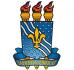 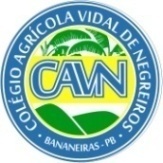 CENTRO DE CIÊNCIAS HUMANAS SOCIAIS E AGRÁRIASCOLÉGIO AGRÍCOLA VIDAL DE NEGREIROSCAMPUS III – BANANEIRAS - PBRESULTADO DO EDITAL CAVN 12/2018 - PROCESSO SELETIVO PARA O REGIME DE INTERNATO E SEMI-INTERNATO(3ª chamada)SEMI-INTERNATO MASCULINOSEMI-INTERNATO FEMININOColégio Agrícola Vidal de NegreirosBananeiras, 04 de Fevereiro de 2019.UNIVERSIDADE FEDERAL DA PARAÍBACENTRO DE CIÊNCIAS HUMANAS SOCIAIS E AGRÁRIASCOLÉGIO AGRÍCOLA VIDAL DE NEGREIROSCAMPUS III – BANANEIRAS - PBRESULTADO DO EDITAL CAVN 12/2018 - PROCESSO SELETIVO PARA O REGIME DE INTERNATO E SEMI-INTERNATO(3ª chamada)INTERNATO MASCULINO (45 vagas)INTERNATO FEMININO (05 vagas)Colégio Agrícola Vidal de NegreirosBananeiras, 04 de Fevereiro de 2019.N.Insc.NomeCPFMédiaSituaçãoCurso0124173MANOEL REGIS DA SILVA029.975.184-8290Classif. e Aprov.Agropecuária SubsequenteN.Insc.NomeCPFMédiaSituaçãoCursoN.Insc.NomeCPFMédiaSituaçãoCurso0124354GIVANILDO ALVES GOMES054.913.164-7485Classif. e Aprov.Agropecuária Subsequente0224407RENAN JOSÉ DOS SANTOS SILVA117.256.534-1985Classif. e Aprov.Nutrição e Dietética0324094JOSÉ SEVERINO DA SILVA JUNIOR109.459.734-1175Classif. e Aprov.Agropecuária SubsequenteN.Insc.NomeCPFMédiaSituaçãoCurso0124651MAIARA MIRANDA DA SILVA134.014.704-1895Classif. e Aprov.Nutrição e Dietética0222519BIANCA BURITI ALVES126.906.894-6495Classif. e Aprov.Agropecuária Subsequente0324212CAMILA MELO DOS SANTOS707.994.934-3095Classif. e Aprov.Nutrição e Dietética0422997DAYSEANE PEREIRA DA SILVA117.951.164-6390Classif. e Aprov.Nutrição e Dietética0523789REGINEIDE LUCENA DOS SANTOS089.845.024-1370Classif. e Aprov.Agropecuária Subsequente